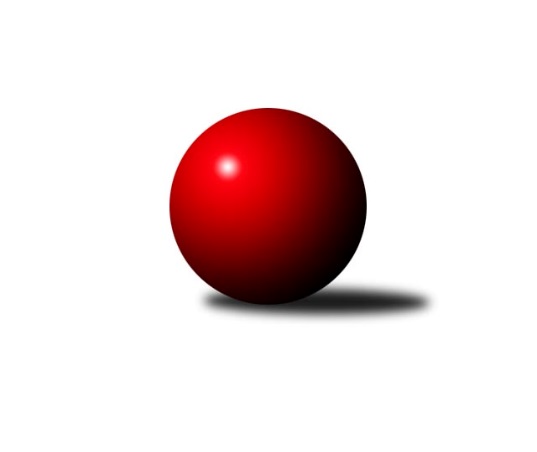 Č.3Ročník 2021/2022	26.9.2021Nejlepšího výkonu v tomto kole: 2516 dosáhlo družstvo: TJ Astra Zahradní Město BMistrovství Prahy 3 2021/2022Výsledky 3. kolaSouhrnný přehled výsledků:SK Rapid Praha 	- TJ Astra Zahradní Město B	4:4	2485:2516	5.0:7.0	20.9.SK Žižkov Praha D	- VSK ČVUT Praha B	2.5:5.5	2317:2456	4.0:8.0	22.9.TJ Sokol Praha-Vršovice C	- TJ Praga Praha B	6:2	2238:2145	8.0:4.0	22.9.SK Meteor Praha E	- KK Dopravní podniky Praha B	7.5:0.5	2291:2089	9.0:3.0	23.9.Sokol Kobylisy D	- KK Konstruktiva Praha E	2:6	2212:2223	5.0:7.0	23.9.KK Velké Popovice B	- KK Dopravní podniky Praha A		dohrávka		24.11.Tabulka družstev:	1.	KK Konstruktiva Praha E	3	2	1	0	16.0 : 8.0 	22.0 : 14.0 	 2332	5	2.	KK Dopravní podniky Praha A	2	2	0	0	13.0 : 3.0 	17.0 : 7.0 	 2505	4	3.	KK Velké Popovice B	2	2	0	0	12.0 : 4.0 	15.5 : 8.5 	 2231	4	4.	SK Meteor Praha E	3	2	0	1	14.5 : 9.5 	18.0 : 18.0 	 2229	4	5.	VSK ČVUT Praha B	3	2	0	1	13.5 : 10.5 	22.0 : 14.0 	 2421	4	6.	Sokol Kobylisy D	3	2	0	1	13.0 : 11.0 	18.0 : 18.0 	 2279	4	7.	TJ Astra Zahradní Město B	3	1	1	1	13.0 : 11.0 	20.0 : 16.0 	 2334	3	8.	TJ Sokol Praha-Vršovice C	2	1	0	1	8.0 : 8.0 	13.0 : 11.0 	 2295	2	9.	TJ Praga Praha B	3	1	0	2	11.0 : 13.0 	16.0 : 20.0 	 2257	2	10.	TJ ZENTIVA Praha	2	0	1	1	5.0 : 11.0 	10.0 : 14.0 	 2227	1	11.	SK Rapid Praha	3	0	1	2	10.0 : 14.0 	14.0 : 22.0 	 2369	1	12.	SK Žižkov Praha D	2	0	0	2	4.5 : 11.5 	7.0 : 17.0 	 2356	0	13.	KK Dopravní podniky Praha B	3	0	0	3	2.5 : 21.5 	11.5 : 24.5 	 2103	0Podrobné výsledky kola:	 SK Rapid Praha 	2485	4:4	2516	TJ Astra Zahradní Město B	Josef Pokorný	 	 198 	 241 		439 	 1:1 	 425 	 	224 	 201		Radovan Šimůnek	Petr Valta	 	 187 	 187 		374 	 0:2 	 435 	 	226 	 209		Lucie Hlavatá	Martin Podhola	 	 206 	 202 		408 	 1:1 	 394 	 	209 	 185		Petr Peřina	Antonín Tůma	 	 216 	 221 		437 	 2:0 	 394 	 	212 	 182		Jakub Jetmar	Petr Švenda	 	 195 	 188 		383 	 0:2 	 464 	 	233 	 231		Vojtěch Kostelecký	Jiří Hofman	 	 200 	 244 		444 	 1:1 	 404 	 	218 	 186		Tomáš Kudweisrozhodčí: Vedoucí družstevNejlepší výkon utkání: 464 - Vojtěch Kostelecký	 SK Žižkov Praha D	2317	2.5:5.5	2456	VSK ČVUT Praha B	Adam Vaněček	 	 224 	 203 		427 	 1:1 	 427 	 	220 	 207		Martin Kočí	Pavel Rákos	 	 199 	 240 		439 	 1:1 	 429 	 	215 	 214		Jiří Škoda	Lenka Špačková	 	 182 	 205 		387 	 1:1 	 350 	 	196 	 154		Richard Stojan	Jiří Štoček	 	 186 	 217 		403 	 1:1 	 442 	 	235 	 207		Stanislav Durchánek	Václav Žďárek	 	 151 	 173 		324 	 0:2 	 414 	 	211 	 203		David Knoll	Bohumil Strnad	 	 178 	 159 		337 	 0:2 	 394 	 	213 	 181		Tomáš Kunešrozhodčí: Vedoucí družstevNejlepší výkon utkání: 442 - Stanislav Durchánek	 TJ Sokol Praha-Vršovice C	2238	6:2	2145	TJ Praga Praha B	Miroslav Klabík	 	 184 	 179 		363 	 2:0 	 289 	 	152 	 137		Tomáš Smékal	Josef Novotný	 	 182 	 183 		365 	 2:0 	 338 	 	163 	 175		Vít Kluganost	Miroslav Kettner	 	 185 	 181 		366 	 0:2 	 426 	 	210 	 216		Kryštof Maňour	Pavel Brož	 	 183 	 204 		387 	 1:1 	 386 	 	206 	 180		Petr Kšír	Tomáš Čurda	 	 171 	 181 		352 	 1:1 	 361 	 	181 	 180		Ondřej Maňour	Lukáš Pelánek	 	 195 	 210 		405 	 2:0 	 345 	 	157 	 188		Lukáš Jirsarozhodčí:  Vedoucí družstevNejlepší výkon utkání: 426 - Kryštof Maňour	 SK Meteor Praha E	2291	7.5:0.5	2089	KK Dopravní podniky Praha B	Jan Petráček	 	 186 	 190 		376 	 1:1 	 376 	 	187 	 189		Josef Málek	Karel Mašek	 	 169 	 188 		357 	 1:1 	 295 	 	174 	 121		Bohumil Plášil *1	Jiří Svoboda	 	 192 	 205 		397 	 1:1 	 385 	 	212 	 173		Karel Hnátek st.	Jiří Třešňák *2	 	 195 	 162 		357 	 2:0 	 315 	 	167 	 148		Karel Hnátek ml.	Jiří Novotný	 	 180 	 175 		355 	 2:0 	 326 	 	170 	 156		Jiří Svozílek	Zdeněk Míka	 	 228 	 221 		449 	 2:0 	 392 	 	213 	 179		Jaroslav Michálekrozhodčí:  Vedoucí družstevstřídání: *1 od 51. hodu Kristýna Dánová, *2 od 51. hodu Jan ŠťastnýNejlepší výkon utkání: 449 - Zdeněk Míka	 Sokol Kobylisy D	2212	2:6	2223	KK Konstruktiva Praha E	Petra Klímová Rézová	 	 180 	 173 		353 	 0:2 	 416 	 	208 	 208		Jakub Wrzecionko	Miroslav Bohuslav	 	 192 	 214 		406 	 2:0 	 304 	 	142 	 162		Jiřina Beranová *1	František Stibor	 	 165 	 186 		351 	 0:2 	 406 	 	200 	 206		Bohumír Musil	Markéta Březinová	 	 173 	 197 		370 	 1:1 	 347 	 	176 	 171		Petr Mašek	Miroslava Kmentová	 	 163 	 188 		351 	 1:1 	 363 	 	185 	 178		Milan Perman	Jana Cermanová	 	 204 	 177 		381 	 1:1 	 387 	 	180 	 207		Zbyněk Léblrozhodčí: Josef Březinastřídání: *1 od 38. hodu Stanislava ŠvindlováNejlepší výkon utkání: 416 - Jakub WrzecionkoPořadí jednotlivců:	jméno hráče	družstvo	celkem	plné	dorážka	chyby	poměr kuž.	Maximum	1.	Jan Novák 	KK Dopravní podniky Praha A	445.50	309.0	136.5	12.5	2/2	(474)	2.	Jakub Wrzecionko 	KK Konstruktiva Praha E	441.00	293.3	147.7	3.7	3/3	(470)	3.	Martin Kočí 	VSK ČVUT Praha B	436.00	294.5	141.5	7.0	2/3	(445)	4.	Pavel Rákos 	SK Žižkov Praha D	431.50	295.0	136.5	11.5	1/1	(439)	5.	Jiří Brada 	KK Dopravní podniky Praha A	430.00	303.5	126.5	10.5	2/2	(463)	6.	Radovan Šimůnek 	TJ Astra Zahradní Město B	428.00	294.3	133.7	6.0	3/3	(439)	7.	Vojtěch Kostelecký 	TJ Astra Zahradní Město B	427.67	292.3	135.3	6.0	3/3	(464)	8.	Adam Vaněček 	SK Žižkov Praha D	427.00	301.0	126.0	11.0	1/1	(427)	9.	Jaroslav Pýcha 	SK Žižkov Praha D	426.00	302.0	124.0	13.0	1/1	(426)	10.	Jiří Škoda 	VSK ČVUT Praha B	425.67	299.0	126.7	7.7	3/3	(443)	11.	Jindřich Málek 	KK Dopravní podniky Praha A	423.50	298.0	125.5	6.5	2/2	(437)	12.	Miroslav Bohuslav 	Sokol Kobylisy D	415.50	290.5	125.0	6.3	2/2	(433)	13.	Lukáš Pelánek 	TJ Sokol Praha-Vršovice C	408.50	291.0	117.5	10.0	2/2	(412)	14.	Milan Perman 	KK Konstruktiva Praha E	408.00	288.0	120.0	11.7	3/3	(459)	15.	Bohumír Musil 	KK Konstruktiva Praha E	407.67	284.3	123.3	7.7	3/3	(428)	16.	Gabriela Jirásková 	KK Velké Popovice B	407.50	285.0	122.5	11.0	2/2	(441)	17.	Lenka Krausová 	TJ ZENTIVA Praha 	407.00	284.0	123.0	6.5	2/2	(418)	18.	Antonín Tůma 	SK Rapid Praha 	406.67	294.0	112.7	7.7	3/3	(437)	19.	Zdeněk Míka 	SK Meteor Praha E	405.25	288.5	116.8	10.5	2/2	(449)	20.	Josef Pokorný 	SK Rapid Praha 	405.00	278.0	127.0	7.7	3/3	(439)	21.	Jiří Novotný 	SK Meteor Praha E	404.75	287.8	117.0	8.5	2/2	(438)	22.	Tomáš Kuneš 	VSK ČVUT Praha B	404.50	283.0	121.5	8.0	2/3	(415)	23.	Jiří Hofman 	SK Rapid Praha 	402.67	275.3	127.3	10.0	3/3	(444)	24.	Pavlína Kašparová 	TJ Praga Praha B	402.00	283.0	119.0	8.5	2/3	(412)	25.	David Knoll 	VSK ČVUT Praha B	401.67	287.7	114.0	9.3	3/3	(431)	26.	Martin Podhola 	SK Rapid Praha 	400.33	281.3	119.0	9.7	3/3	(408)	27.	Lucie Hlavatá 	TJ Astra Zahradní Město B	399.50	287.0	112.5	10.0	2/3	(435)	28.	Markéta Březinová 	Sokol Kobylisy D	399.25	283.3	116.0	6.8	2/2	(410)	29.	Miroslav Tomeš 	KK Dopravní podniky Praha A	398.00	283.5	114.5	13.0	2/2	(399)	30.	Martin Tožička 	SK Žižkov Praha D	397.00	273.0	124.0	16.0	1/1	(397)	31.	Jaroslav Vondrák 	KK Dopravní podniky Praha A	397.00	273.5	123.5	8.0	2/2	(403)	32.	Jan Bártl 	TJ ZENTIVA Praha 	395.00	264.0	131.0	4.5	2/2	(408)	33.	Miroslav Klabík 	TJ Sokol Praha-Vršovice C	394.50	280.0	114.5	10.0	2/2	(426)	34.	Jiří Štoček 	SK Žižkov Praha D	394.00	280.0	114.0	12.5	1/1	(403)	35.	Ondřej Maňour 	TJ Praga Praha B	393.50	272.0	121.5	5.5	2/3	(426)	36.	Zbyněk Lébl 	KK Konstruktiva Praha E	393.00	284.5	108.5	13.0	2/3	(399)	37.	Lenka Špačková 	SK Žižkov Praha D	392.00	282.0	110.0	10.0	1/1	(397)	38.	Pavel Brož 	TJ Sokol Praha-Vršovice C	390.00	286.0	104.0	14.0	2/2	(393)	39.	Jaroslav Michálek 	KK Dopravní podniky Praha B	389.25	280.3	109.0	14.5	2/2	(393)	40.	Jana Cermanová 	Sokol Kobylisy D	388.75	278.3	110.5	9.0	2/2	(392)	41.	Petr Kšír 	TJ Praga Praha B	388.33	275.0	113.3	10.0	3/3	(396)	42.	Miroslav Kettner 	TJ Sokol Praha-Vršovice C	388.00	289.5	98.5	13.5	2/2	(410)	43.	Petr Valta 	SK Rapid Praha 	385.67	275.0	110.7	11.7	3/3	(408)	44.	Tomáš Kudweis 	TJ Astra Zahradní Město B	380.00	272.7	107.3	10.0	3/3	(404)	45.	Josef Málek 	KK Dopravní podniky Praha B	379.75	268.8	111.0	11.8	2/2	(395)	46.	Richard Stojan 	VSK ČVUT Praha B	377.33	270.3	107.0	13.7	3/3	(393)	47.	Petr Peřina 	TJ Astra Zahradní Město B	376.50	266.5	110.0	14.5	2/3	(394)	48.	Petr Mašek 	KK Konstruktiva Praha E	373.50	274.5	99.0	14.0	2/3	(400)	49.	Vít Kluganost 	TJ Praga Praha B	372.00	261.0	111.0	9.5	2/3	(406)	50.	Jan Petráček 	SK Meteor Praha E	370.00	282.0	88.0	11.5	2/2	(376)	51.	Jana Procházková 	KK Velké Popovice B	367.50	274.5	93.0	17.0	2/2	(385)	52.	Jiří Svoboda 	SK Meteor Praha E	364.50	265.8	98.8	8.3	2/2	(401)	53.	Lukáš Jirsa 	TJ Praga Praha B	363.50	251.5	112.0	12.0	2/3	(382)	54.	Jakub Jetmar 	TJ Astra Zahradní Město B	361.50	272.5	89.0	16.5	2/3	(394)	55.	Jana Valentová 	TJ ZENTIVA Praha 	359.00	256.5	102.5	14.0	2/2	(362)	56.	František Stibor 	Sokol Kobylisy D	359.00	258.5	100.5	9.5	2/2	(368)	57.	Karel Hnátek  st.	KK Dopravní podniky Praha B	356.00	258.3	97.8	14.0	2/2	(385)	58.	Miroslava Kmentová 	Sokol Kobylisy D	355.50	254.5	101.0	14.0	2/2	(370)	59.	Karel Mašek 	SK Meteor Praha E	352.75	258.3	94.5	14.3	2/2	(362)	60.	Věra Štefanová 	TJ ZENTIVA Praha 	349.00	249.0	100.0	18.5	2/2	(379)	61.	Petra Klímová Rézová 	Sokol Kobylisy D	348.50	258.0	90.5	13.5	2/2	(353)	62.	Jana Kvardová 	KK Velké Popovice B	346.50	269.0	77.5	22.0	2/2	(347)	63.	Václav Žďárek 	SK Žižkov Praha D	344.50	253.0	91.5	20.0	1/1	(365)	64.	Bohumil Strnad 	SK Žižkov Praha D	337.00	256.0	81.0	18.0	1/1	(337)	65.	Ivana Bandasová 	KK Velké Popovice B	331.00	240.0	91.0	20.0	2/2	(347)	66.	Tomáš Smékal 	TJ Praga Praha B	317.00	245.0	72.0	24.5	2/3	(345)	67.	Martin Kozdera 	TJ Astra Zahradní Město B	316.50	231.0	85.5	15.5	2/3	(368)	68.	Jiří Svozílek 	KK Dopravní podniky Praha B	314.50	243.0	71.5	22.3	2/2	(326)		Martin Kovář 	TJ Praga Praha B	444.00	288.0	156.0	5.0	1/3	(444)		Stanislav Durchánek 	VSK ČVUT Praha B	442.00	295.0	147.0	3.0	1/3	(442)		Kryštof Maňour 	TJ Praga Praha B	426.00	295.0	131.0	7.0	1/3	(426)		Josef Vodešil 	KK Velké Popovice B	414.00	280.0	134.0	5.0	1/2	(414)		Jindřich Habada 	KK Dopravní podniky Praha A	414.00	282.0	132.0	8.0	1/2	(414)		Richard Glas 	VSK ČVUT Praha B	410.00	285.0	125.0	5.0	1/3	(410)		Petra Švarcová 	KK Dopravní podniky Praha A	408.00	292.0	116.0	8.0	1/2	(408)		Jaroslav Novák 	SK Meteor Praha E	406.00	279.0	127.0	11.0	1/2	(406)		Jiří Bílka 	Sokol Kobylisy D	402.00	296.0	106.0	13.0	1/2	(402)		Luboš Kocmich 	VSK ČVUT Praha B	401.00	294.0	107.0	7.0	1/3	(401)		Tomáš Vinš 	KK Velké Popovice B	395.00	289.0	106.0	15.0	1/2	(395)		Stanislava Švindlová 	KK Konstruktiva Praha E	388.00	271.0	117.0	9.0	1/3	(388)		Marek Sedlák 	TJ Astra Zahradní Město B	388.00	280.0	108.0	10.0	1/3	(388)		Martin Jelínek 	TJ Praga Praha B	386.00	277.0	109.0	10.0	1/3	(386)		Petr Švenda 	SK Rapid Praha 	383.00	268.0	115.0	9.0	1/3	(383)		Ladislav Holeček 	TJ ZENTIVA Praha 	383.00	278.0	105.0	14.0	1/2	(383)		Petr Kapal 	KK Velké Popovice B	382.00	275.0	107.0	12.0	1/2	(382)		Eliška Fialová 	TJ ZENTIVA Praha 	382.00	277.0	105.0	14.0	1/2	(382)		Tomáš Rejpal 	VSK ČVUT Praha B	380.00	274.0	106.0	7.0	1/3	(380)		Jiří Třešňák 	SK Meteor Praha E	377.00	267.0	110.0	14.0	1/2	(377)		Jiřina Beranová 	KK Konstruktiva Praha E	370.00	258.0	112.0	11.0	1/3	(370)		Ludmila Kaprová 	KK Velké Popovice B	365.00	267.0	98.0	15.0	1/2	(365)		Josef Novotný 	TJ Sokol Praha-Vršovice C	365.00	268.0	97.0	17.0	1/2	(365)		Dagmar Svobodová 	KK Dopravní podniky Praha B	363.50	260.0	103.5	20.0	1/2	(377)		František Pudil 	SK Rapid Praha 	363.00	276.0	87.0	17.0	1/3	(363)		Luboš Kučera 	TJ Sokol Praha-Vršovice C	360.00	280.0	80.0	13.0	1/2	(360)		Tomáš Čurda 	TJ Sokol Praha-Vršovice C	352.00	246.0	106.0	16.0	1/2	(352)		Karel Radil 	TJ Sokol Praha-Vršovice C	350.00	283.0	67.0	24.0	1/2	(350)		Bohumil Plášil 	KK Dopravní podniky Praha B	348.00	232.0	116.0	12.0	1/2	(348)		Miloslav Kellner 	TJ ZENTIVA Praha 	342.00	263.0	79.0	16.0	1/2	(342)		Jiří Tencar 	VSK ČVUT Praha B	334.00	230.0	104.0	18.0	1/3	(334)		Pavel Jakl 	TJ Praga Praha B	332.00	255.0	77.0	15.0	1/3	(332)		Vojtěch Brodský 	TJ Praga Praha B	321.00	245.0	76.0	18.0	1/3	(321)		Karel Hnátek  ml.	KK Dopravní podniky Praha B	315.00	238.0	77.0	14.0	1/2	(315)		Jan Šťastný 	SK Meteor Praha E	281.00	214.0	67.0	30.0	1/2	(281)Sportovně technické informace:Starty náhradníků:registrační číslo	jméno a příjmení 	datum startu 	družstvo	číslo startu25525	Petr Švenda	20.09.2021	SK Rapid Praha 	1x
Hráči dopsaní na soupisku:registrační číslo	jméno a příjmení 	datum startu 	družstvo	26124	Tomáš Čurda	22.09.2021	TJ Sokol Praha-Vršovice C	26633	Kristýna Málková	23.09.2021	KK Dopravní podniky Praha B	25048	Adam Vaněček	22.09.2021	SK Žižkov Praha D	10073	Karel Hnátek ml.	23.09.2021	KK Dopravní podniky Praha B	Program dalšího kola:4. kolo29.9.2021	st	17:30	KK Velké Popovice B - SK Meteor Praha E	30.9.2021	čt	17:30	VSK ČVUT Praha B - TJ ZENTIVA Praha 	30.9.2021	čt	17:30	KK Konstruktiva Praha E - SK Rapid Praha 	30.9.2021	čt	18:00	TJ Praga Praha B - SK Žižkov Praha D				-- volný los -- - Sokol Kobylisy D	Nejlepší šestka kola - absolutněNejlepší šestka kola - absolutněNejlepší šestka kola - absolutněNejlepší šestka kola - absolutněNejlepší šestka kola - dle průměru kuželenNejlepší šestka kola - dle průměru kuželenNejlepší šestka kola - dle průměru kuželenNejlepší šestka kola - dle průměru kuželenNejlepší šestka kola - dle průměru kuželenPočetJménoNázev týmuVýkonPočetJménoNázev týmuPrůměr (%)Výkon2xVojtěch KosteleckýAstra ZM B4641xJaroslav VondrákDP Praha A118.384481xZdeněk MíkaMeteor E4491xKryštof MaňourPraga Praha B116.644261xJaroslav VondrákDP Praha A4482xJakub WrzecionkoKonstruktiva E114.034161xJiří HofmanRapid 4441xZdeněk MíkaMeteor E113.714491xStanislav DurchánekČVUT Praha B4422xVojtěch KosteleckýAstra ZM B113.584641xJosef PokornýRapid 4391xBohumír MusilKonstruktiva E111.29406